Wolfson Department of Chemical Engineering SeminarWednesday, January 19th, 2022 at 13:30 Via Zoom https://technion.zoom.us/j/97577956516First characterization methodology of anion exchange membrane  at elevated temperature for high-temperature fuel cellsSonglin LiM.Sc. SeminarAdvisor: Prof. Dario Dekel Department of Chemical Engineering, Technion-Israel Institute for TechnologyIntense effort around AEMFCs has led to the development of several highly conducting, stable AEMs and characterization of those membranes, yielding great improvements in the performance of AEMFCs at low operating temperatures, usually around 40-80 °C. Unlike the HT-PEMFC field which has drawn wide attention from researchers, characterization of AEMs for HT-AEMFCs was never done until now, as the HT-AEMFC is a brand-new field that was just initiated via recent research which proves the viability of operating AEMFCs at high temperature. In this study we chose an UHDPE AEM, a family of our previous reported LDPE AEM for HT-AEMFC, as an example to be characterized in elevated temperatures to reveal its properties and potential for HT-AEMFC. This is the first characterization of anion exchange membrane at such elevated temperature, and we hope that this study could provide our colleges a reliable and reproducible methodology for further characterization above 95°C.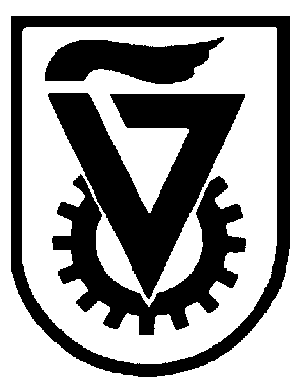  הטכניון  -  מכון טכנולוגי לישראל                                                                                                                TECHNION - ISRAEL INSTITUTE OF TECHNOLOGY הפקולטה להנדסה כימיתע"ש וולפסוןThe Wolfson Department of Chemical Engineering